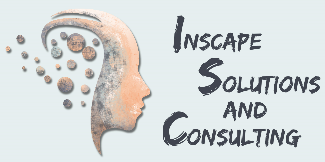 Identifying Your Strengths & Weaknesses: We know our obvious "Strengths" and "Weaknesses" - but how do other people see you? What about your blind spots - hidden talents or shortcomings you're not aware of?When we get clear on which talents or strengths other people value in us it gives us the chance to showcase these and strengthen ourselves.And when we know what other people consider as our shortcomings it gives us the chance, if we decide it's necessary, to improve ourselves OR improve how other people perceive us.This exercise is about asking people 'around' you for their feedback on your strengths and weaknesses so you can learn how to manage yourself, your work and your life better.Step 1:Think of:3 people at work (if you can, pick someone below, equal and above you in your work hierarchy)3 people from your personal life, andIf you’re feeling brave, 3 people you are 'afrai of', who might not like you, or whom you on't likeConsider who is likely to take the time to do this for you and who will do a good job. Also, not everyone will feel comfortable doing this, so you may want to have some back-up names at the ready.Step 2:Ask these 6-9 people from Step 1 above to write or email to you how they see: Your Strengths an TalentsYour Weaknesses/How you Sabotage yourself See the end of this Coaching Tool for a sample wording for your request. Also, think about whether you want to have a telephone or in person meeting with them afterwards to discuss their feedback. Step 3: Once the feeback is back in, compare an contrast the responses:What similarities an ifferences do you notice?.How does the feeback align with how you see yourself?Write out what you've noticed about yourself from the feedback in the spaces below.Weaknesses: ONLY inclue weaknesses that you have CONCRETE evience for. If there is something in the responses that you think is inaccurate – you’re probably right. However, if you’re getting the same feeback from many people, there may be something to consier in more detail. Strengths: Often we have strengths an talents that we’re so goo at we take them for grante. Usually when we enjoy something or fin it easy, it’s a strength! So, have you notice any hien strengths that you were taking for grante in your 360 feeback? What I’ve notice from my 360 Feeback is …………………………………………………………………………………………………………………………………………………………………………………………………………………………………………………………………………………………………………………………………………………………………………………………………………………………………………………………………………………………………………………………………………………………………………………………………………………………………………………………………What most surprised me was …………………………………………………………………………………………………I am most valued for …………………………………………………………………………………………………………….I could most improve …………………………………………………………………………………………………………….Sample Wording for Email/Request to provide 360o Feedback:FOLLOW-ON EXERCISE: SWOT (Strengths, Weaknesses, Opportunities, Threats) is a tool  commonly use in Business Strategy to ientify Strengths, Weaknesses an rive out the Opportunities an Threats an organization has on the horizon. Why not o your own personal SWOT an istinguish yourself by recognizing your unique skills, strengths an talents and planning strategies to manage your weaknesses an threats?Dear ___Their name___,I am currently working on a personal development plan - and would like to better understand how other people perceive my strengths and weaknesses so that I can be more effective.I value your opinion as my ____role in your life____ and would really appreciate your honest feedback.I would like to know how you see: My Strengths an Talents - what do you value most about me?My Weaknesses - how do I sabotage myself?This can be as simple as a quick bullete list. And please note that it would be very helpful if you could include SPECIFIC examples so that I can better understand your comments.If you could get this to me by ____date____ that would be great.I really appreciate your input and thank-you in advance.___Your Name___